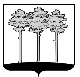 ГОРОДСКАЯ  ДУМА  ГОРОДА  ДИМИТРОВГРАДАУльяновской областиР Е Ш Е Н И Ег.Димитровград  29  июня  2016  года  	                                                              № 46/560   О внесении изменения в Стратегию социально-экономического развития муниципального образования «Город Димитровград» Ульяновской области до 2025 годаНа основании пункта 1 части 5 статьи 11 Федерального закона от 28.06.2014 №172-ФЗ «О стратегическом планировании в Российской Федерации», пункта 4 части 10 статьи 35 Федерального закона от 06.10.2003 №131-ФЗ «Об общих принципах организации местного самоуправления в Российской Федерации», пункта 4 части 1 статьи 26 Устава муниципального образования «Город Димитровград» Ульяновской области, в целях достижения целей Стратегии социально-экономического развития Ульяновской области до 2030 года, рассмотрев обращение исполняющего Главы Администрации города Димитровграда Ульяновской области В.Г.Гнутова от 25.05.2016  №01-23/3074, Городская Дума города Димитровграда Ульяновской области второго созыва решила:1. Внести изменение в Стратегию социально-экономического развития муниципального образования «Город Димитровград» Ульяновской области до 2025 года, принятую решением Городской Думы города Димитровграда Ульяновской области первого созыва от 28.09.2011 №56/697:1.1. Абзац «Общие контуры стратегии трансформации городского пространства и развития городской среды Димитровграда» пункта XII «Стратегия трансформации городского пространства и среды» раздела 13 «Основные направления Стратегии развития Димитровграда. Долгосрочный план действий основных участников и интересантов городского развития» части 3 «Стратегия социально-экономического и пространственного развития города Димитровграда на долгосрочную перспективу» дополнить подпунктом 6 следующего содержания:«6. Стратегией социально-экономического развития Ульяновской области до 2030 года выделены агломерационные зоны по границам муниципальных районов и городов Ульяновской области.Высокий промышленный и инновационный потенциал Димитровграда, стратегическое значение организаций города, позволяют сделать вывод о том, что агломерирование в Ульяновской области должно идти по пути формирования двухъядерной агломерации. Агломерирование должно идти по двум встречным направлениям, от Ульяновска и от Димитровграда, и вести к урбанизационному освоению всей притрассовой полосы, охвату городским образом жизни подавляющей части населения лежащих между центрами урбанизации муниципальных районов. Цели создания агломерации:- повышение конкурентоспособности экономики и обеспечение стабильного притока ресурсов развития;- создание высокопроизводительных рабочих мест и обеспечение, тем самым, занятости населения;- привлечения квалифицированных специалистов;- повышения устойчивости экономики города за счет ее диверсификации;- увеличение налоговых доходов бюджета за счет создания новых производств, что создает необходимый финансовый ресурс для дальнейшего развития города и увеличения социальных расходов;- минимизация сроков и затрат инвесторов и города на реализацию инвестиционных проектов, создания инженерной и транспортной инфраструктуры, компактного размещения инвестиционных проектов.Приоритетное направление пространственных преобразований, необходимых для развития города - создание зон опережающего развития – опорных территорий роста экономики и повышения качества жизни населения, способных принять значительные инвестиции и развиваться ускоренными темпами.Результатом эффективного развития агломерации станет:- сбалансированное размещение мест проживания и мест приложения труда;- обеспечение льготных условий строительства для привлечения девелоперских компаний к реализации коммерческих проектов на территории агломерации;- развитие инженерной инфраструктуры;- привлечение населения, в том числе креативного класса, за счет гарантий лучших условий для проживания и интересной работы, а также развития социальной инфраструктуры (культура, образование, здравоохранение, социальная защита, спорт) и инфраструктуры рекреации;- оптимизация архитектурно-планировочной структуры и функционального зонирования территории агломерации  с учетом сочетания малоэтажной и многоэтажной жилой застройки, индустриальных парков, общественно-торговых зон, природно-рекреационных парков на базе существующих объектов природного и культурно-исторического наследия;- развитие транспортной сети; - применение механизмов государственно-частного партнерства (ГЧП) для создания необходимой транспортной и инженерной инфраструктуры.».2. Установить, что настоящее решение подлежит официальному опубликованию и размещению в информационно-телекоммуникационной сети «Интернет» на официальном сайте Городской Думы города Димитровграда Ульяновской области (www.dumadgrad.ru).3. Установить, что настоящее решение вступает в силу со дня, следующего за днём его официального опубликования.4. Контроль исполнения настоящего решения возложить на Главу города Димитровграда Ульяновской области Горшенина Н.А.Глава города ДимитровградаУльяновской области                                                                     Н.А.Горшенин